ИНСТИТУТ ПОСЛЕВУЗОВСКОГО ОБРАЗОВАНИЯ______________________________________ образовательной программы(шифр и наименование образовательной программы)____________  ПРАКТИКА                                                                                                             (вид практики) ПЛАН-ГРАФИК РАБОТЫШымкент 20   __Ф 7.05-11	Рабочий план-график___________ практики подготовлен на основании программы профессиональной практики (протокол №__ от __ ___ 20__г.).                  Обсуждались на заседании кафедры_______________. протокол №__ от __ ___ 20__г.Заведующий кафедрой ______         _____        ___          ________                                 (подпись)                        (ФИО)Введение1. Краткая характеристика ОП:2.2 Профессиональная практикаЦель -Задача: Результат обучения:3. СОДЕРЖАНИЕ РАБОЧЕГО ПЛАНА-ГРАФИКА ПРОФЕССИОНАЛЬНОЙ ПРАКТИКИПодпись _________________________________________________________________
              (руководитель профессиональной практики от учебного заведения) «______» __________________20___г.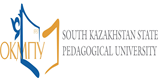 ЮЖНО-КАЗАХСТАНСКИЙ ГОСУДАРСТВЕННЫЙ ПЕДАГОГИЧЕСКИЙ УНИВЕРСИТЕТДиректор института послевузовского образования________    ____________________(қолы)               (аты-жөні)«___» ______________20__ж.  р/с
№Перечень работ, подлежащих выполнению (обучению) в соответствии с программой профессиональной практикиСроки выполнения программы профессиональной практикиСроки выполнения программы профессиональной практикиПримечаниер/с
№Перечень работ, подлежащих выполнению (обучению) в соответствии с программой профессиональной практикиначалоокончаниеПримечание1.2.3.